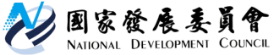 國家發展委員會 新聞稿蛻變中的中興新村-注入新活力發布日期：110年2月13日發布單位：中興新村活化專案辦公室國發會於107年7月20日成立中興新村活化專案辦公室迄今，無論在閒置廳舍的整修調配、宿舍管理機制及各項公共設施維護管理，均以穩健踏實，一步一腳印的規劃推動，也展現具體的活化成果。    國發會主委龔明鑫表示，中央極為重視中興新村的發展，展望新的一年，國發會將更積極推動中興新村活化計畫，在文化景觀保存維護及活化再發展共融共存下，重新找回中興新村過往的熱鬧與繁榮，是未來努力的目標。110年度活化重點工作︰一、中興新村整體規劃將於年底前完成，配合地方需求兼顧園區維護，並以融合在地人文景觀特色，導入景觀美學、節能減碳、智慧城鄉之概念，提出中興新村永續發展藍圖。二、整修閒置房舍，設置地方創生青年創業服務平臺，提供新創業者創作工作室，辦理地方創生人才培育，打造中部地區地方創生示範基地。三、完成省政府大樓(縣定古蹟)耐震補強工作，以維護建築物結構體安全；及中興會堂(歷史建築)修復及再利用計畫，俾利文化資產活化再利用之落實，以達成文化資產永續經營之目的。四、依中興新村宿舍配住管理原則，管用合一活化宿舍，並提供整修後單身宿舍，按各機關所提需求辦理宿舍核配作業，提升配住者居住生活品質，及強化宿舍安全巡防、環境清潔、綠美化及修繕維護。五、持續提升中興新村公共區域及公共設施運用效益，並辦理環境清潔及維護、綠美化及防災搶險、公共設施維護等業務，提供好的辦公、居家環境及民眾優良品質的休閒遊憩好地方。龔主委表示，國發會努力推動中興新村活化，請活化專案辦公室每位同仁加強計畫執行與管控，務求各項計畫如期如質完成，讓中興新村再次蛻變重現住宅與辦公合一的美麗花園城市。聯絡人：吳文貴參事兼主任辦公室電話：(049)234-1711